题名（黑体，小二，居中）（空一行）作者名1，张 珊1,2，GIVEN NAME Surname3*（仿宋/Times new Roman，四号，居中）（1.作者工作单位，单位所在城市 邮政编码；2.山东省农业科学院，山东济南 250100；3. Dept. name of organization, Name of organization, City, Country, Postal code）（宋体，小五，居中）（空一行）摘  要（黑体，小五）：中文摘要的编写应执行GB6447-86规定，应包括研究目的、方法、结果和结论，不加评论和补充解释；综述性、评论性文章可写指示性摘要。一般300字左右为宜。摘要中应排除本学科领域已成为常识的内容；应具有独立性和自明性，不应出现图、表、数学公式、化学结构式和非公知公用的符号、术语；应用第三人称，不必使用“作者”“我们”“笔者”等字样作为主语；缩略语代号，首次出现时必须加以说明。摘要内容不应超出正文范围。（宋体，小五，两端对齐。）关键词（黑体，小五）：楷体；小五；3-8个关键词；分号相隔；规范中图分类号：             文献标志码：              文章编号：（黑体，小五）（空一行）Paper Title（Times new Roman，小二，居中）（空一行）ZUO Zheming1, ZHANG Shan 1,2, GIVEN NAME Surname3*（Times new Roman，小四，居中）(1. Dept. name of organization, Name of organization, City, Postal code, Country; 2. Dept. name of organization, Name of organization, City, Postal code, Country; 3. Michigan State University, College of Engineering, East Lansing, 48824, America)（Times new Roman，斜体，小五，居中，数字、邮编非斜体）（空一行）Abstract（Times new Roman，小五，加粗）: Do not use symbols, special characters, footnotes, or math in Abstract. In principle, English abstract should be no less than 400 words. Abstract should introduce the main contents of the manuscript. The Chinese and English abstracts do not need to be strictly correspondence. The passive voice is recommended while the active voice can also be accepted.（Times New Roman，小五，两端对齐）Key words（Times new Roman，小五，加粗）: Times New Roman; three to eight words; separated by a semicolon（空一行）1  引  言（一级标题，黑体，四号，段前段后各空0.6磅或0.5行）该文档用于《智慧农业（中英文）》期刊电子稿件的格式规范化。文中边距、列宽、行间距和类型样式都是内置的。文档中提供了类型样式的示例，并在示例后面的括号内标识。来稿需遵循文中各项内容的标准。本刊不接受一稿多投、雷同稿。要求论文反映的信息及学术成果须为作者原创、未公开发表过的论文。稿件一经被本刊录用，将随本刊在相关网络媒体及各合作数据库平台传播，并在纸质期刊发表时一次性支付稿酬，不同意的作者请在投稿时向编辑部声明。文稿整篇行距1.2倍。页边距：上3.8 cm，下2.5 cm，左2.6 cm，右2.6 cm。版式：奇偶页不同，首页不同。页眉距边界2.5 cm；页脚距边界1.75 cm。无特殊说明的情况下，正文中文宋体，五号，全文各处英文、数字Times new Roman，字号随各层级样式。2  文章的组成2.1 题名（二级标题，黑体，小四，段前段后各空0.6磅或0.5行）文章的中英文题名通栏居中，中文提名限制在20字内，如超出可采用副标题形式。副标题前加破折号后位于正标题下方第三个字缩进。题名应简明、具体、确切，概括文章的主旨，符合编制题录、索引和检索有关原则，有助于选择关键词。英文题名与中文题名含义一致，一般以不超过10个实词为宜。英文题名中实词首字母大写，其余均小写，副标题前不加破折号。2.2 作者及基金项目资助2.2.1 作者（三级标题，黑体，五号，段前段后各空0.6磅或0.5行）作者姓名顺序列举于题名下方通栏居中。作者之间用全角逗号“，”分隔，不同工作单位的作者应在姓名右上角加注阿拉伯数字注明作者单位顺序。英文姓名位于英文题名下方，作者姓名拼音，姓前名后，姓字母全部大写，名首字母大写，姓、名均不能缩写。2.2.2 作者单位按照作者姓名右上角标识顺序列举作者所属单位。作者的工作单位均应包括单位全称，尽量详细到院系、实验室或部门等，单位名称后为所在省市及邮政编码，单位名称与省市之间应以逗号“，”分隔，整个数据项用圆括号“（）”括起。多作者的工作单位名称前加与作者姓名序号相同的数字序号，各工作单位之间连排时以全角分号“；”分隔。作者工作单位的英译文还应在邮编之后加“, China”， 多个工作单位用半角分号加空格“; ”隔开。英文单位地点字体样式斜体，标引序号和邮政编码数字正体。2.3 篇首页脚篇首页页脚位于文章首页左下角，与正文用横线分隔。页脚先排中文收稿日期和修回日期，格式为：“收稿日期：年-月-日  修回日期：年-月-日”。2.3.1 项目资助收稿日期和修回日期下方排基金项目。基金项目指文章产出的资助背景。注明基金项目（国家级、省部级或其他）名称与编号，编号用（）括起，或文稿产生与受资助的情况；项目如通过鉴定或获奖，也请寄送证明材料（报奖的在获奖后补寄复印件），本刊将予以优先发表。多项基金项目中间用全角分号“；”分隔，项目名称后必须有项目编号，编号用括号括起。英文基金项目名称需写全称。基金项目列举结束之后不加句号。2.3.2 第一作者及通信作者简介基金项目下方列举作者简介，可按下列顺序刊出其简介：姓名（出生年－），性别，学位或目前学历，职称，研究方向，Email。通信作者要附加联系电话。在简介前加“作者简介：”作为标识。同一篇文章的其他主要作者简介可以在同一“作者简介：”的标识后相继列出，其间以分号“；”分隔，最后以“。”结束。本刊刊登第一作者、通讯作者简介。2.4 摘要与关键词摘要与关键词的具体要求在示例中已标明。中英文摘要分别通栏排于中英文作者单位下方。英文摘要内容不用与中文一致。中英文摘要中不出现插图、表格，以及参考文献序号，不用数学公式，不分段。中英文关键词置于摘要段下面排通栏。关键词列举完毕后不加句号。一般选3～8个关键词。按GB/T3860的原则和方法参照各种词表和工具书选取；未被词表收录的新学科、新技术中的重要术语以及文章题名中的人名、地名也可以作为关键词标出。词间用分号“；”分隔。中、英文关键词一一对应。2.5 中图分类号在中文关键词的下方，按《中国图书分类法》（第4版）给出本篇文章的“中图分类号：”，参考网站http://ztflh.xhma.com/。文章一般标识1个分类号，多个主题的文章可标识2个或3个分类号；主分类号排在第一位，多个分类号之间以分号分隔。在“中图分类号：”后空两格，填写本文的“文献标志码：”。2.6文献标识码文献标志码共设以下5种：A——理论与应用研究学术论文（包括综述报告）；B——实用性技术成果报告。C——业务指导与技术管理性文章（包括综述、特约评论等）；D——一般动态性信息（通讯、报道、会议活动、专访等）；E——文件、资料（包括历史资料、统计资料、机构、人物、书刊、知识介绍等）。2.7正文层次标题正文是论文的主体，系指引言之后结论之前的部分，除本规范要求，其他内容参考GB 7713-87的规定格式编写。根据需要，论文可以分层深入，逐层剖析，按层设分层标题。所有标题号均左顶格排。各个级别的标题均使用黑体。标题用阿拉伯数字进行编号。示例：1  一级标题（黑体、四号）1.1  二级标题（黑体、小四）  三级标题（黑体、五号）（1）其他层次（宋体、五号）…………2.8 参考文献根据GB/T 7714-2015要求整理参考文献。尽量引用近年发表的处于前沿研究、水平较高与文章内容联系密切的文献，剔除那些发表时间较久、水平偏低、与文章内容联系不多的文献。参考文献数量：一般研究论文约25篇参考文献，综述论文不少于60篇参考文献。一般至少引用本刊论文1篇。避免引用非公开出版物和未公开发表的文章。文后给出了一些参考文献示例，本刊参考文献具体要求参照《智慧农业（中英文）参考文献规范》。3  图和表3.1 插图说明图包括曲线图、柱状直方图、构造图、示意图、流程图、记录图、布置图、地图、照片等。手工描图须用绘图纸清绘。图均应具有自明性，即图、图题、图注清楚明了。如数据已绘成曲线图，可不再重复列表。图题楷体，小五，居中，有相应的英文图题对照。图中字体、线条、内容均清晰美观，分辨率不低于300 dpi。半栏图尽量控制在60～80 mm，通栏图控制在100～140 mm之间。插图一般不超过8幅，地理空间图请按照国家标准出图，要有比例尺、图例、指北针。全国范围的图件，一定不能缺漏“南海诸岛”、钓鱼岛和赤尾屿，且大图中有数据的，在局部图的放大版中也要对应标示出来。比例尺单位准确（公里缩写为km，小写；米为m；平方公里为km2，小写），数字在比例尺的右部出现，比例尺的数字要尽量取整数。插图内的字号不小于6号，中文宋体字，英文和数字Times New Roman，图中线条为0.5 pt，文字尽量不要与图形线段重叠。多条图线之间用阿拉伯数字标识、清晰可辨，曲线过度圆滑。对于比较大的图片，如果缩小后会导致内容不清晰，可以对该图片采用通栏格式。所有图片应尽可能采用“嵌入式”环绕方式，尽量避免采用“四周型”环绕方式，否则排版过程中极易出现图片位置难以控制的情况。范例图如图1所示。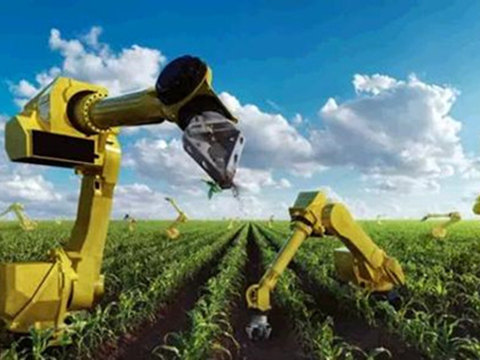 图 1 农业机械示意图（居中、小五、楷体） 
Fig.1 Agricultural machinery schematic （居中，小五，Times New Roman）彩色插图的比例尺、图例说明、地名要用黑色；河流、湖泊、海洋要用蓝色表示（注记用斜体字）。大面积的图斑尽量用浅色。文字与底色的色彩差异要大，以保证文字醒目。坐标图用直角坐标图，应标明坐标名及其国际单位。图中变量名与单位之间用“/”分隔，格式为“说明/计量单位”，复合单位采用指数积形式。坐标轴刻度向内。纵坐标的说明应竖排字头向左。柱状图不要作成立体的，用平面的可以更准确直观地反映量值。坐标图无需加网格线。图中不要留底色，不要采用各种背景颜色。趋势图需在图中注明趋势线的数学表达式和相关系数（r）或决定系数（R2）。图 2 坐标图
Fig.2 Coordinate chart为保证稿件的出版质量，请作者按照以上要求对图件进行修改并提供可编辑的图文件（图格式不限，图中文字可以修改即可），最好为矢量图（AI、EPS格式为佳，tif没有图层不要提供）。若用Excel制的图直接提供Excel原数据即可，若是ArcGIS制作的图，直接导出AI文件。3.2 表格说明正文中的表用三线表，表头中尽量使用“量符号/计量单位”。表格居中。表中数字按三位分节法排，表随文尽量排在一页。表应有以阿拉伯数字连续编号的表序（如仅有1个表，表序可定名为“表）和简明的表题。表序和表题间空1个字距，居中放在表的上方，有相应的英文表题。表 1  表题名（黑体，小五，居中）
Table 1  Table title （Times New Roman，小五，居中）（表内均为六号宋体，Times New Roman，采用国际通用的三线表，行距12磅）表注（注：字号六号宋体，Times New Roman）4  量和单位本刊将使用国家标准规定使用的单位符号，不再使用中文名称单位。应严格执行GB3100－3102－93规定的量和单位的名称、符号和书写规则。量的符号一般为单个拉丁字母和希腊字母，为区别不同情况，可在量符号上附加角标。单位符号与数值间留半字符空格，不对单位符号进行修饰。变量使用斜体，常量和单位使用正体。具体要求如下：常用长度单位：km（公里），m（米），cm（厘米），mm（毫米）常用面积单位：km2（平方公里），ha（公顷），m2（平方米），cm2（平方厘米），mm2（平方毫米）常用质量单位：t（吨），kg（公斤），g（克），mg（毫克）常用时间单位：d（日），h（小时），min（分），s（秒）常用速度单位：km/h（公里/小时），m/h（米/小时)，m/s（米/秒）常用频率单位：MHz（兆赫兹），Hz（赫兹）常用功率单位：kW（千瓦），W（瓦）常用温度单位：℃（摄氏度）常用经济单位：CNY（元人民币）斜体：下标为量符号、表示变量的符号和表示几何图形中心点、线、面、体的字母。其他情况用正体。5公式及反应式文章提及的公式、反应式等另占一行，并用阿拉伯数字连续编号。正文中公式编号可用形式：（1），（2），（3），……序号加圆括号，右顶格排。一行未表达完需用2行或多行来表示时，涉及的各符号要紧靠，最好用一些比较关键的符号断开。各类式子应遵守有关规定，并注意应严格区别容易混淆的各种字母、符号。公式之后对各符合进行解释，有计量单位的要写明。文中公式、定义、定理等分别全文统一编号。后文内容为多项式应用“：”。6 数字表达凡使用阿拉伯数字得体的地方，均应使用阿拉伯数字。请参照GB 15835-2011《出版物上数字用法》。世纪、年代、日期和时刻用阿拉伯数字，年份不能简写，如1998年不能写成98年。日期和时刻可采用全数字式写法，如写成或20030308；时刻如16时15分30秒写成16:15:30。计量和计数单位前的数字采用阿拉伯数字。多位阿拉伯数不能拆开换行。百分数范围如20%～30%不能写成20～30%，(85±2)%不能成85±2%；偏差范围如(25±1)℃不能写成25±；220 V±10%应改写为220(1±0.10)V、(220±22)V；有特定起点和终点时间段表示，连接符号用“—”，不用“～”；1百分点=1%，不必加“个”；第8天不能写成第8 d或d8；4位以上数字采用3位分节法，用半角逗号“,”分隔，纯小数必须要在小数点前用以定位的“0”；带单位的量值相乘100×200×300 mm（或mm3）应改为100 mm×200 mm×300 mm。尾数“0”由五位以上的数字，可以改写为以万、亿为单位的数，其余的不能改写。连续性数字分组：年龄/岁：0～10、＞10～20、＞20～30，…，＞50～60，＞60。公里、世纪、年代、日期、时间起止用“—”，数值范围用“～”。如4—7月表示4月到7月；4～7月表示4到7个月时间。五六岁，七八斤，八九个这样的数字之间不加顿号。7 其  他应特别注意外文字母的正斜体、大小写和上下标的表示，注意手稿中易混淆的外文字母，直接用电脑写作时应注意字符的全角半角之分。数字、字母、符号后面句号用圆点“.”代替。圆周率π用正体。英文标点   ,     .    －    —     书刊名斜体同时首字母大写中文标点   ，   。   ～   ——   《》正文中外文词的大小写问题。英文科技名称缩写（指用实词首字母的）第一次在文中出现时，加括号注出相应的英文全称；所有的译名在第一次出现时都要加括号写出原文（英文小写）。如：常规问题（routine problem，缩写为RP）。极限值表示：从A到B：A～B、A≤x≤B超过A到B：＞A～B、A＜x≤B至少A不足B：A～＜B、A≤x＜B超过A不足B：＞A～＜B、A＜x＜B万分之一以上：既可以是≥10-4，也可以是＞10-4近、约、左右、上下不能并用；最大、最小不能用于概数，“超过300多V”“近500多hPa”是不正确的写法。“—”用于时间、日期、时刻起止；地点起止，如“北京—天津”；表示方位，如走向“东南—东北”；表示递进发展；表示工艺流程。（空一行）参考文献：（宋体，五号，左顶格，加粗，中文参考文献应附加英文翻译版）MANDAL B, LI L, WANG G S, et al. Towards detection of bus driver fatigue based on robust visual analysis of eye state[J]. IEEE Transactions on Intelligent Transportation Systems, 2017, 18(3): 545-557.（Times New Roman，小五）李锐, 蔡兵, 刘琳, 等. 基于模型的驾驶员眼睛状态识别[J]. 仪器仪表学报, 2016, 37(1): 184-191.（宋体，小五）
LI R, CAI B, LIU L, et al. Model-based driver eye status recognition[J]. Chinese Journal of Scientific Instrument, 2016, 37(1): 184-191. (in Chinese with English abstract)余敏. 出版集团研究[M]. 北京：中国书籍出版社, 2001: 179-193.PIGGOT T M. The cataloguer’s way through AACR2: from document receipt to document retrieval[M]. London: The Library Association, 1990.辛希孟. 信息技术与信息服务国际研讨会论文集：A集[C]. 北京: 中国社会科学出版社, 1994.汪学军. 中国农业转基因生物研发进展与安全管理[C]// 国家环境保护总局生物安全管理办公室. 中国国家生物安全框架实施国际合作项目研讨会论文集. 北京: 中国环境科学出版社, 2002: 22-25.FOURNEY M E. Advances in holographic photoelasticity[C]// Symposium on Applications of Holography in Mechanics, August 23-25, 1971, University of Southern California, Los Angeles, California, New York: ASME , c1971: 17-38.吴依行. 基于超声波传感器与液压传动的耕深自动监测控制深松机设计[D]. 北京: 中国农业大学, 2018.WU Y. The design of depth automatic monitoring control subsoiler based on ultrasonic sensor and hydraulic drive[D]. Beijing: China Agricultural University, 2018.刘加林. 多功能一次性压舌板: 中国, 92214985.2[P]. 1993-04-14.程根伟. 1998年长江洪水的成因与减灾对策[M]//许厚泽，赵其国. 长江流域洪涝灾害与科技对策.北京: 科学出版社, 1999: 32-36. 山东大学. 山东大学学报：理学版[J]. 2003, 38(1). 济南：山东大学自然科学学报编辑部, 2003.谢希德. 创造学习的新思路[N]. 人民日报, 1998-12-25(10).TURCOTTE D L. Fractals and chaos in geology and geophysics[M/OL]. New York: Cambridge University Press, 1992 [1998-09-23]. http://www.seg.org/reviews/mccorm30.html.傅刚, 赵承, 李佳路. 大风沙过后的思考[N/OL]. 北京青年报, 2000-04-12(14) [2005-07-12]. http://www.bjyouth.com.cn/Bqb/20000412/GB/4216%5ED0412B1401.htm.Online Computer Library Center, Inc. History of OCLC [EB/OL]. [2000-01-08]. http://www.oclc.org/about/History/default.htm.宋体小五Times New Romanxxxxxxxxxxxxxxxxxx xxxxxxxxxxxxxxxxxxxxxxxx xxxxxxxxxxxxxxxxxxxxxxxx xxxxxxxxxxxxa + b = c（1）